B1 – L’eau dans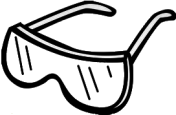 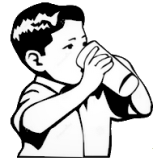 notre alimentationB1 – L’eau dansnotre alimentationB1 – L’eau dansnotre alimentationB1 – L’eau dansnotre alimentation